Protokoll styrelsemöte (via Zoom)Örebro Studentkår   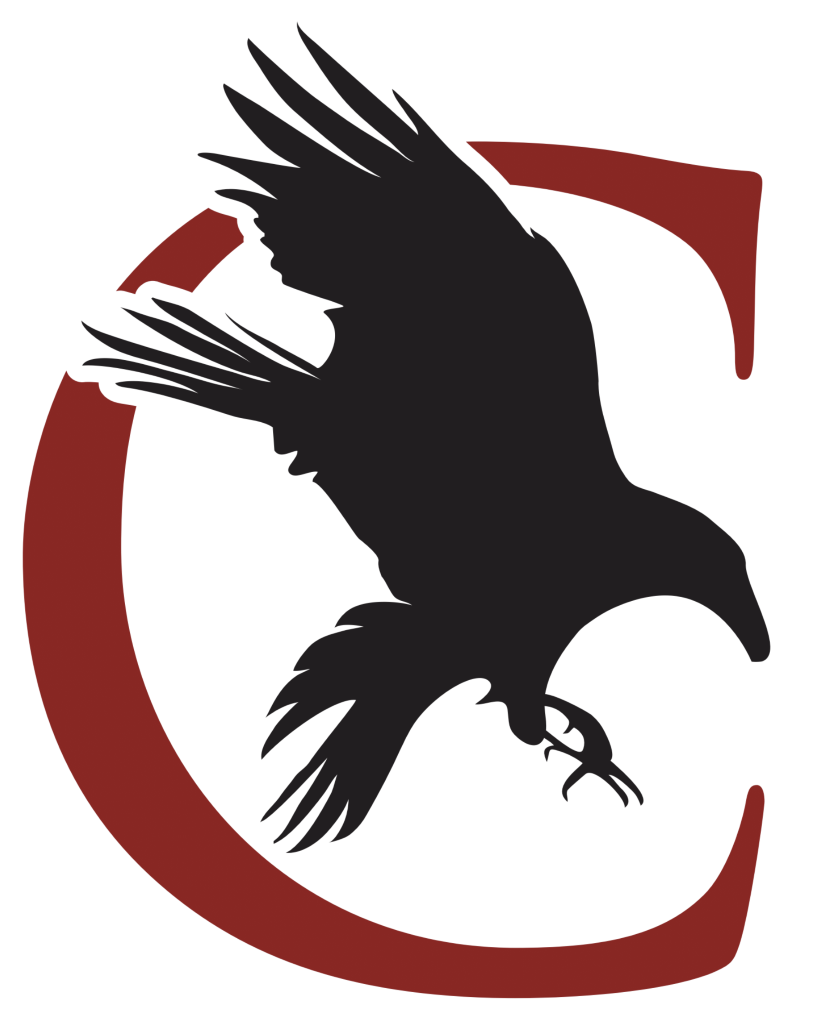 Sektionen Corax   2020-07-22Dnr:20/21: XXII.A.4.1
§1 Mötets öppnas André förklarade mötet öppnat klockan 18.03§2 Val av mötesordförande  Beslut togs att välja André Loiske till mötesordförande. §3 Val av mötessekreterare   Beslut togs att välja Wilma Antonsson till mötessekreterare. §4 Val av justerare tillika rösträknare   Beslut togs att välja Lisa Alm till rösträknare §5 Protokolljustering   Beslut togs att protokollet ska vara färdigskrivet senast den 26/8-20
 §6 Adjungeringar    Inga adjungeringar§7 Fastställande av dagordningen   Beslut togs att fastställa dagordningen med tillägget §15 Arbetsbeskrivningar.§8 Meddelande och rapporter  Introduktionsansvarig   Julia Borghede föredrar att höstens introduktion är inställd. InformationsansvarigLeo Karlsson Forsberg föredrar ett förslag till nya styrelsetröjor, att byta ut nuvarande huvtröjor till tröjor med dragkedja. Olika förslag diskuteras kring vart de olika texterna på tröjan skall placeras. Informationsansvarig uppdras att arbeta fram olika förslagsbilder på tröjor som vi vidare kan besluta om. Beslut att beställa styrelsetröjor.Diskussionspunkter  §9 Styrelseposter André Loiske frågar om det finns några funderingar över våra styrelseposter.Emilia Malm och Lisa Alm diskuterar kring en eventuell uppdatering på flera av styrelseposterna då de nuvarande beskrivningarna har några år på nacken/är nya.§10 Budget André Loiske och Tobias Johansson föredrar att stora förändringar kommer ske i budgeten, med anledning av det inställda introt. Emilia Malm, tidigare näringslivsansvarig verksamhetsåret 19/20, föredrar kring avbrutna samarbetsavtal samt nya samarbetsavtal.Lisa Alm föredrar att styrelsetröjorna är av prioritet över studiesociala utskottets tröjor, iom budgetförändringen. Leo Karlsson Forsberg frågar om vi behöver både tröjor och t-shirts, vilket flera av styrelsemedlemmarna anser att vi inte behöver, utan att endast tröjorna (hoodie:sen) behövs.Beslut att styrelsetröjor skall beställas. §11 Aktiviteter för alla medlemmar – ev. online?Leo Karlsson Forsberg föredrar ett förslag på att anordna “småtävlingar” för nystudenterna. Julia Borghede håller med föregående talare, och påpekar att studiesociala utskottet kan tänkas hålla i dessa småtävlingar.Emilia Malm föredrar att frekvent aktivitet på sociala medier är av prioritet. Julia Borghede föredrar att det inte hållits något möte med de andra kårsektionerna Leo Karlsson Forsberg föredrar kring eventuella styrelsepresentationer som “10 snabba frågor”. Samt att sponsorer till vinster av “småtävlingarna” kan tänkas ordnas.Julia Borghede och André Loiske diskuterar huruvida vi ska locka nystudenter till medlemmar av Corax och ÖS då vi inte kan erbjuda mycket mer än aktivitet på sociala medier, Lisa Alm tillägger att vår ekonomi är väldigt beroende av att vi faktiskt säljer intropåsar.Emilia Malm föreslår att sälja intropåsar trots inställt intro, samt att eventuellt tillsätta en kontaktperson för varje program som kan svara på frågor, osv. Linn Svorén föredrar att hennes roll som studiesocialt ansvarig är ytterst hämmad av rådande situation.Julia Borghede föredrar att med anledning av det inställda introt och framförallt ÖS restriktioner, blir vår verksamhet som kårsektion extremt begränsad. Lisa Alm ger medhåll på detta, samt tillägger att även alla 120 medlemskap som vi brukar få från faddrarna nu även bortfaller i stor grad.§12 Vad kan vi erbjuda nystudenter? – Hur ska vi få med nystudenter i Corax?Diskussionen från föregående punkt fortsätter. Emilia Malm föredrar att då kommunen bidragit med såpass mycket finansiering till introduktionen, är det dem som varit en stor del i det beslut ÖS kom fram till (att ställa in introduktionen). Lisa Alm föredrar att vi bör gå ut med att vi som organisation vill ha hjälp med hur vi ska fortsätta vår verksamhet, gentemot ÖS.Leo Karlsson Forsberg föredrar ett förslag på där man slumpmässigt delar in personer i grupper om 10, och att dessa kan ses och exempelvis spela sällskapsspel.Lisa Alm föredrar att vi som kårsektion skulle kunna komma och gästa nystudenternas föreläsningar, för att visa att vi finns och locka till engagemang.André Loiske föredrar, “Vad behöver vi formulera gentemot ÖS?”Vad får vi göra? Hur många får vi minimum vara?Hur fångar vi in människor?BudgetFår vi gästa föreläsningar?Beslut att André Loiske skall maila ÖS kring våra funderingar över vår coronadrabbade verksamhet.§13 När bör vi ha styrelsemöten?Beslut att ha styrelsemöten tisdagar jämna veckor. §14 Sektisschema och sektis framtida öppenhetAndré Loiske föredrar att vi kommer ha tillgång till sektis från och med 24 augusti. Lisa Alm föredrar att ett sektisschema är överflödigt till en början med tanke på rådande situation. André Loiske föredrar att vi bör tillhandahålla mängder av handsprit i sektis.Leo Karlsson Forsberg samt Julia Borghede föredrar att något typ av schema för öppenhet i sektis bör finnas, då nystudenter ej är benägna att faktiskt knacka på.Beslut att ej ännu ta fram något sektisschema.§15 ArbetsbeskrivningarLisa Alm föredrar att hon under året skall ta en närmre titt på våra arbetsbeskrivningar och eventuellt ta fram en reviderad version. Leo Karlsson Forsberg föredrar att han tillsammans med Caroline Starborg (utbildningsbevakare), skall tillägga tillgänglighet som ett ytterligare ansvarsområde för utbildningsbevakaren. §16 Övriga frågorAndré Loiske frågar om styrelsen anser att vi fortsatt bör ha en FUM-representant deltagande på våra styrelsemöten, Leo Karlsson Friberg anser att vi bör ha detta. Lisa Alm föredrar att vi bör kolla med folk vi känner för att locka dessa att söka till FUM, då vi hittills endast har en plats fylld.Julia Borghede föredrar att André Loiske kan göra inlägg i faddergruppen på facebook för att locka FUM-representanter därifrån. Linn Svorén föredrar att hon gärna ingår i eventuella föreläsningsbesök för att locka folk till studiesociala utskottet. 
Beslut att André Loiske och Lisa Alm förbereder ett inlägg till faddergruppens facebook för att locka representanter till FUM.§17 Beslutatt styrelsetröjor skall beställas.att André Loiske skall maila ÖS kring våra funderingar över vår coronadrabbade verksamhet.att ha styrelsemöten tisdagar jämna veckor.att ej ännu ta fram något sektisschema.att André Loiske och Lisa Alm förbereder ett inlägg till faddergruppens facebook för att locka representanter till FUM.§18 Nästa möteNästa möte är 25/8-20 i sektisrummet.§19 Mötet avslutas André Loiske avslutade mötet klockan 19.17._______________________________   Mötesordförande     _______________________________   _______________________________    Sekreterare                                                      Justerare/Rösträknare   Kallade  André LoiskeCaroline StarborgEmilia MalmJulia BorghedeJulia ÅkerblomLinn SvorénLisa Alm Mimi Boström Leo Karlsson Forsberg Samuel ThunströmThyra KylestenTobias JohanssonWilma Antonsson DeltagandeAndré LoiskeEmilia MalmJulia BorghedeLinn Svorén Lisa AlmLeo Karlsson ForsbergTobias Johansson Wilma Antonsson Delges